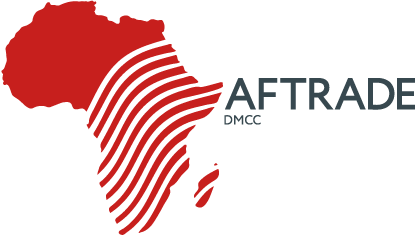 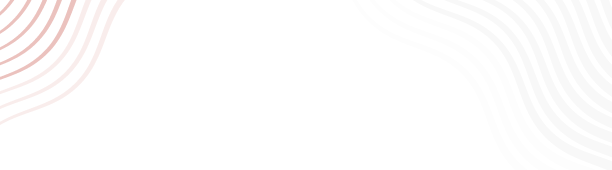 Check-list (Agriculture)What kind of crops do you plant?Which technology of planting is used?Which technology ofcrops harvesting is used?Which technology of fertilizing is used and what kind of fertiliz-ers are used?Is there any necessity in preparation of the soil? (de-bushing, plowing etc.)Will be interesting for you the fodder conservation for animals?Is there interest in technologies of feeding of animals?Is there a need in the preparation of solution regarding the stor-age of grain, maize, soya, sunflower? (is yes, fill in check-list 2)What power (h.p.) of tractor is preferable for you?Do you prefer canopy-frame, tent or cabin for tractor?Which drive is preferable for tractor?Do you need air conditioner in cabin?DMCC Office, 13E, Thirteenth Floor,  Almas Towers, Jumeirah Lakes Tower, Dubai, United Arab EmiratesPhone:  +971  58  595  2817Email: ceo.aftradedmcc@gmail.com